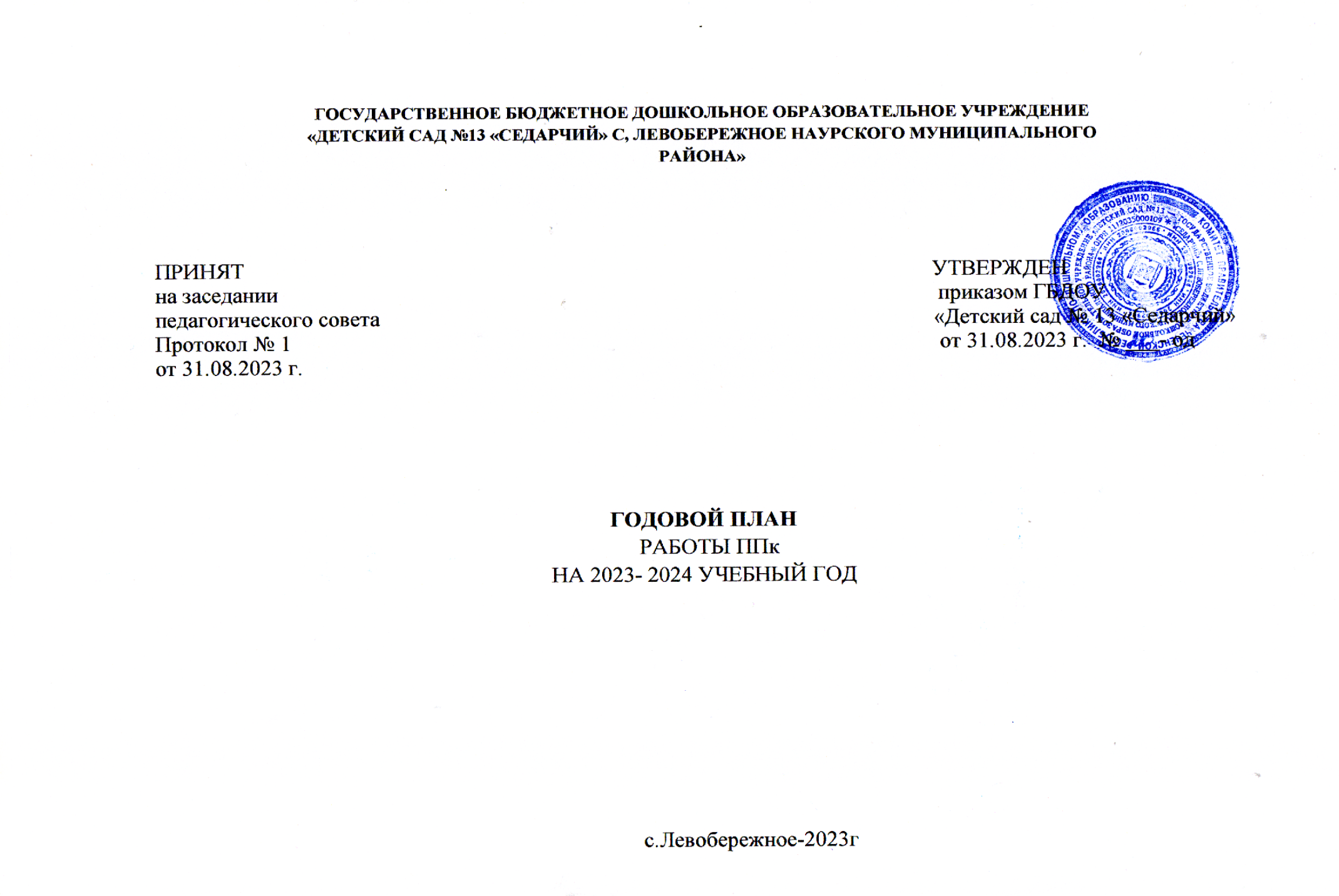 Цель: Обеспечение диагностического, психолого-педагогического сопровождения воспитанников ДОУ и воспитанников с ограниченными возможностями здоровья (ОВЗ), исходя из возможностей образовательного учреждения и в соответствии со специальными образовательными потребностями, возрастными и индивидуальными особенностями воспитанников.Задачи:- выявление и ранняя диагностика отклонений в развитии, их характера и причин, или других состояний.- комплексное обследование детей с ОВЗ, а также детей, имеющих трудности в обучении и адаптации с целью обеспечения им психолого-педагогического сопровождения в образовательном процессе.- организация исполнения рекомендаций психолого-медико-педагогической комиссии.- организация взаимодействия педагогов и специалистов образовательного учреждения, участвующих в деятельности ППк.- организация здоровьесберегающего образовательного пространства с целью профилактики физических, интеллектуальных и эмоциональных перегрузок.- консультирование педагогов и родителей в решении сложных или конфликтных ситуаций.- оказание помощи воспитателям в выборе наиболее эффективных методов индивидуальной работы с воспитанниками.№Содержание основной деятельности        СрокиОтветственныйИтоговый документ1                                                Заседание 1Организационное заседаниеПовестка дня: 1. Утверждение плана и графика  работы ППк2. Утверждение состава специалистов ППк и организация их взаимодействия3. Обсуждение результатов ПП обследования детей в ДОУ на начало учебного годаПредварительная работа:-подготовка предварительных списков детей для обсуждения на консилиумеПлан проведения:1.Рассмотрение нормативно-правовой документации, регламентирующей деятельность ППк2. Принятие плана работы ППк 3. Определение состава специалистов ППкСентябрь  ПредседательППкСпециалисты ППкПротоколУтвержденная документация2                                             Заседание 2Повестка дня:1.Анализ вновь представленных документов на ППк.2.Разработка рекомендаций с учетом индивидуальных возможностей и особенностей ребенка.Предварительная работа:-оформление результатов промежуточной диагностики.План проведения:1.Обсуждение результатов обследования детейДекабрьПредседатель ППкСпециалисты ППкПротоколДоговораМатериалобследования                                              Заседание 3Повестка дня:1. Динамическая оценка состояния детей с ОВЗ2.Изменение и дополнение рекомендаций по работе с детьми с низкой динамикой.   ЯнварьПредседатель ППкСпециалисты ППкПротоколМатериалы диагностикиКоллегиальные заключения                                            Заседание 4Повестка дня: Итоги работы ППк за учебный годПредварительная работа:-плановое диагностическое обследование детей на конец годаПлан проведения:1.Анализ деятельности ППк за 2023-2024 учебный год2.Координирование действий по работе родителей с проблемными ситуациями. Разработка рекомендацийМониторинг деятельности ППкМайПредседатель ППкСпециалисты ППкПротоколДоговораПредставленияКоллегиальные заключенияОтчет работы ППк